ATTESTATION POUR LES ENFANTS DE MOINS DE 6 ANS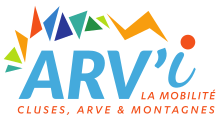 Commune de résidence  	Je  soussigné(e) 	Père – mère de (des) l’enfant(s)	N° de téléphone :	M’engage à assurer personnellement l’accompagnement et la surveillance de mon (mes) enfant(s) jusqu’à la montée dans le véhicule lors du trajet aller, ainsi que sa (leur) prise en charge à l’arrêt dès la descente du véhicule lors du trajet retour.Mandate M. – Mme	Domicilié(e) à l’adresse suivante 	Pour assurer l’accompagnement et/ou la prise en charge de mon (mes) enfant(s).(Pièce d’identité du mandataire obligatoire pour la prise en charge de(s) enfant(s) à la descente du véhicule)Fait à	Le	Signature des parents